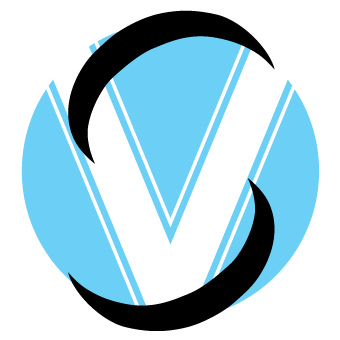 pályázati feltételek- nem lakáscélú ingatlan bérbeadására -Salgó Vagyon Kft.(3104 Salgótarján, Park út 12., tel: (32) 700-108)Salgótarján, 2021. június 7.Salgótarján Megyei Jogú Város Önkormányzata nevében és megbízásából
a SALGÓ VAGYON Kft. (3104 Salgótarján, Park út 12.)
bérbeadásra kínálja fel az alábbi üzlethelyiségeket*Az épületek energetikai jellemzőinek tanúsításáról szóló 176/2008.(VI.30.) Korm. rendeletben foglaltak szerint.A pályázati ajánlatokhoz nyomtatvány 2021. június 7. napjától letölthető a www.svagyon.hu internetes oldalról.A pályázati ajánlatok leadási határideje: 2021. június 16. (szerda) 12°° óra.Pályázati feltételek, a pályázati eljárás szabályaiA pályázók a fentiekben megjelölt helyiségre nyújthatnak be pályázatot!Egy pályázó csak egy ajánlatot tehet!A pályázók ajánlataikat (pályázati adatlap) zárt borítékban, 2 példányban - amelyből egy példányt minden oldalon eredetiben cégszerű aláírással, magánszemélyeknél eredeti aláírással, további példányt az eredetiről készült másolatban - nyújthatják be 2021. június 16. napján 12.00 óráig.A pályázat benyújtása történhet:személyesen a kiíró székhelyén (3104 Salgótarján, Park út 12. Titkárságán /Hétfőtől-Csütörtökig: 9:00 – 15:00, Péntek: 9:00 – 13:00/) zárt borítékban, a borítékon csak a megpályázott helyiség címe szerepelhet:3100 Salgótarján, ………. szám alatti helyiség pályázatapostai úton tértivevényes küldeményként, a következő névre és címre:SALGÓ VAGYON KFT.(3100 Salgótarján, …………….. szám alatti helyiség pályázata)SalgótarjánPark út 12.3104A személyesen benyújtott pályázat átvételi elismervénnyel (postai küldemény esetén tértivevénnyel) kerül átvételre.Egyéb tudnivalók a helyiségek bérbevételére benyújtott pályázattal kapcsolatban:A helyiségeket cégként vagy egyéni vállalkozóként lehet bérbe venni, természetes személyként kizárólag raktározás céljára lehet bérbe venni a helyiségeket.Az üzlethelyiségekre a bérleti szerződés természetes személlyel abban az esetben köthető meg, ha a természetes személy a helyiségben végzendő tevékenység megkezdése előtt vállalja a cég alakítást, illetve egyéni vállalkozói nyilvántartásba vételét.A helyiségek jelenlegi állapotukban kiadók. Amennyiben Bérlő a helyiséget saját költségén, saját igényeinek megfelelően helyreállítja/felújítja, a költséget Bérbeadótól nem követelheti. A helyreállítás/felújítás során közös tulajdon nem keletkezik; a helyiség visszaadásakor a helyiségben lévő tartozékok (vezetékek, radiátor, konvektor, wc csésze, mosdó, csaptelepek, stb.) Bérbeadó tulajdonát képezik.A helyiség megtekintését a kiíró előre egyeztetett időpontban tudja biztosítani. Időpont egyeztetés az alábbi telefonszámon: 32/700-108  (723. mellék).A bérleti szerződés minden esetben határozott időtartamra, általában 1 évre kerül megkötésre, mely újabb 1 éves időtartamra meghosszabbítható, amennyiben Bérlőnek a társasággal szemben bérleti és/vagy közüzemi díjtartozása nem áll fenn.A bérleti szerződés megkötésekor befizetendő az ajánlatban megjelölt összegű óvadék, mely a pályázati kiírás szerint minimum 3 havi bruttó bérleti díj összegének kell megfelelnie.A bérleti szerződés megkötését követő 5 munkanapon belül kerül sor a bérlemény átadására, átadás-átvételi jegyzőkönyv felvétele mellett.A bérleti jogviszony időtartama alatt a bérleti díj mértéke évente legalább a KSH által meghatározott a tárgyévet megelőző évre vonatkozó fogyasztói árindex mértékével megemelkedik.A megkötendő bérleti szerződésekben alkalmazásra kerülnek a nemzeti vagyonról szóló 2011. évi CXCVI. törvény önkormányzati vagyon hasznosítására vonatkozó szabályai is, továbbá jogi személy pályázó esetén igazolnia kell, hogy a törvény alapján átlátható szervezetnek minősül.A pályázat érvényességének feltételei:a „pályázati adatlap” pontos és olvasható kitöltése, illetve aláírása, eredeti dokumentumok bemutatása,társaság esetén 30 napnál nem régebbi cégkivonat és aláírási címpéldány hiteles másolatának becsatolásaegyéni vállalkozó esetén egyéni vállalkozói nyilvántartási szám vagy adószám megjelölésemeg kell nevezni a helyiségben végzett tevékenységet és ahhoz kapcsolódó teáor számot, kivétel Alapítvány, Egyesület, illetve természetes személy esetén, amennyiben a helyiséget raktározás vagy gépkocsi tárolás céljából kívánja bérbe venniköztartozás-mentességről szóló igazolás (NAV és a települési Önkormányzat részéről is) benyújtásaa jogi személy pályázónak nyilatkoznia kell, hogy a nemzeti vagyonról szóló 2011. évi CXCVI. törvény önkormányzati vagyon hasznosítására vonatkozó szabályai szerint átlátható szervezetnek minősül,A pályázat akkor érvényes, ha a kiírásnak minden tekintetben maradéktalanul megfelel!Felhívjuk figyelmét, hogy amennyiben a megajánlott bérleti díj nem éri el a pályázati kiírásban megjelölt induló bérleti díjat, illetve az óvadék összege nem éri el a 3 havi bruttó bérleti díj mértékét, úgy az ajánlat érvénytelen.A kiíró fenntartja a jogát hiánypótlásra!A pályázat elbírálása során előnyt élvez, aki:a legmagasabb összegű bérleti díj megfizetését,azonos összegű óvadék letétele mellett a legmagasabb bérleti díj megfizetését,azonos összegű bérleti díj megfizetése mellett a legmagasabb összegű óvadék letételét,a szerződés tartalmában a legkedvezőbb feltételek teljesítését vállalja.A pályázatok felbontására a kiíró székhelyén 2021. június 17. napján kerül sor. A kiíró a pályázat eredményéről 5 munkanapon belül levélben értesíti a pályázókat.Amennyiben a kiíró a bontás eredményeképpen azt állapítja meg, hogy az ajánlatok közül nem választható ki egyértelműen a legkedvezőbb ajánlat, mert két vagy több azonos ajánlat érkezett, licitálásra kerül sor, melyről annak időpontja előtt legalább 5 munkanappal értesíti az érintett ajánlatok benyújtóit.A nyertes pályázóval a bérleti szerződés megkötésére a pályázat bontást követő 10 munkanapon belül kerül sor. E határidőbe nem számít bele a hiánypótlásra nyitva álló idő.A bérleti szerződés kizárólag a helyiség előzetes megtekintését követően köthető meg.Amennyiben a szerződés a nyertes pályázóval a megadott határidőn belül bármely oknál fogva nem kerül megkötésre, úgy a szerződés a második legkedvezőbb ajánlatot tevő résztvevővel kerül megkötésre.Amennyiben a szerződéskötés bármilyen ok folytán meghiúsul az egyedüli pályázó esetén, úgy a pályázat kiírója a pályázatot eredménytelenné nyilvánítja.KIZÁRÓ OKOK:akivel szemben az elmúlt 2 évben jogi eljárást (peres vagy nemperes, illetőleg végrehajtási eljárást) kezdeményezett a Salgó Vagyon Kft.,aki bérleti jogviszonnyal rendelkezik, vagy jogcím nélküli használó és a használatból eredően bérleti és vagy közüzemi díjhátraléka áll fenn,az adóhatóság felé tartozása áll fenn.Ajánlatkérő fenntartja a jogot a pályázat – indoklás nélkül történő – eredménytelenné minősítésére.További információ a Salgó Vagyon Kft. vagyonkezelési divízió osztályán, a 32/700-108 (723. mellék) telefonszámon szerezhető be.Salgótarján, 2021. június 7.	Méhes András	ügyvezető igazgatóHelyiség címe(Salgótarján)Hrsz.Terület (m2)Induló bérleti díj (Ft + Áfa / hó)*Energetikai minőség szerinti besorolásRákóczi út 8. (2. sz. ü.)3699/A/1481219.685.- Ft + ÁfaDRákóczi út 41. fsz. 1.3921/1/A/476015.000.- Ft + Áfa-Gorkij krt. 60. fsz.6699/A/1057649.400.- Ft + ÁfaD